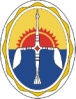 Муниципальное казенное дошкольное образовательное учреждение« Детский сад № 1 « Одуванчик» п.г.т.Тура»Эвенкийского муниципального районаКрасноярского краяУл. 50 лет Октября  10,  п. Тура, ЭМР  Красноярский край. 648000 . 22773.ОКПО  55433987      ОГРН 1028800001812      ИНН/КПП 8801007958 /880101001  Приказ  по финансовой и административной деятельности.От 14.12.2015 г.                                                                                                         № 104« О недопущении составлениянеофициальной отчётностии использования поддельных документов» В целях исполнения статьи 13.3. Федерального закона от 25.12.2008 г №273- ФЗ «О противодействии коррупции» (в редакции  Федерального закона от 03.12.2012   №231 – ФЗ)Приказываю: Работникам административного,  вспомогательного  и  педагогического  персонала МКДОУ «Детский сад № 1«Одуванчик» п.г.т. Тура» ЭМР в части своих полномочий, принять меры о недопущении составления неофициальной отчётности и использования поддельных документов.Контроль за исполнением приказа оставляю за собой.    Заведующая  _________________В.Д.Чорду